Какую помощь могут оказать родителиМетодические рекомендации для родителей детей с задержкой психического развития• Успех коррекционного обучения во многом определяется тем, насколько четко организована преемственность в работе учителя – дефектолога, воспитателей и родителей.• У ребенка с ЗПР ослаблена память, не сформировано произвольное внимание, отстают в развитии мыслительные процессы, поэтому необходимо закреплять изученный материал в детском саду и дома. Для этого задаются домашние задания на повторение изученной темы.• Первоначально задания выполняются ребенком с активной помощью родителя, постепенно приучая ребенка к самостоятельности.• Необходимо приучать ребенка к самостоятельному выполнению заданий. Не следует спешить, показывая, как нужно выполнять задание. Помощь должна носить своевременный и разумный характер.• Важно определить, кто именно из взрослого окружения ребенка будет с ним заниматься по заданию дефектолога.• Время занятий (15 – 20 мин.) должно быть закреплено в режиме дня. Постоянное время занятий дисциплинирует ребенка, помогает усвоению учебного материала.• Занятия должны носить занимательный характер.• При получении задания необходимо внимательно ознакомиться с его содержанием, убедиться, что вам все понятно.• В затруднительных случаях консультироваться у педагога.• Подберите необходимый наглядный дидактический материал, пособия, которые рекомендует учитель – дефектолог.• Занятия должны быть регулярными.• Закрепление знаний может проводиться во время прогулок, поездок, по дороге в детский сад. Но некоторые виды занятий требуют обязательной спокойной деловой обстановки, а также отсутствия отвлекающих факторов.• Занятия должны быть непродолжительными, не вызывать утомления и пресыщения.• Необходимо разнообразить формы и методы проведения занятия, чередовать занятия по развитию речи с заданиями по развитию внимания, памяти, мышления…• Необходимо придерживаться единых требований, которые предъявляются ребенку.• У ребенка с ЗПР практически всегда нарушено речевое развитие, поэтому необходимо ежедневно тренировать ребенка в выполнении артикуляционной гимнастики.• Упражнения обязательно выполняются перед зеркалом.• Особое внимание уделяется не скорости, а качеству и точности выполнения артикуляционных упражнений.• Важно следить за чистотой выполнения движений: без сопутствующих движений, плавно, без излишнего напряжения или вялости, следить за полным объемом движений, за точностью, темпом упражнений, часто – под счет взрослого…• Каждое артикуляционное упражнение рекомендуется выполнять сначала медленно, затем темп ускорять.• Упражнение выполняется 6 – 8 раз по 10 сек. (можно больше). Для лучшей наглядности упражнения делаются совместно с ребенком, старательно показывая и объясняя каждое движение.• Для закрепления звука в слоге, слове необходимо повторять речевой материал не менее 3- х раз.• При произнесении нужного звука следует произносить звук в слоге или слове утрированно (намеренно выделяя голосом).• Тетрадь для закрепления материала необходимо содержать в аккуратном виде.• Будьте терпеливы с ребенком, доброжелательны, но достаточно требовательны.• Отмечайте малейшие успехи, учите ребенка преодолевать трудности.• Своевременно консультируйтесь и проводите лечение детей у врачей, к которым направляет учитель – дефектолог. 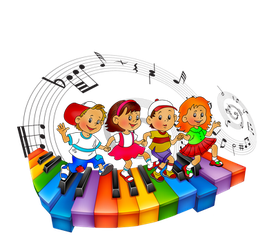 Музыка – источник особой детской радости. В раннем возрасте ребёнок открывает для себя красоту музыки, её волшебную силу, а в различной музыкальной деятельности раскрывает себя, свой творческий потенциал. Раннее общение с музыкой, занятия основными видами музыкальной деятельности способствуют полноценному психическому, физическому и личностному развитию малыша.Важнейшей задачей музыкального воспитания детей с ЗПР является формирование ведущего компонента музыкальности – развитие эмоциональной отзывчивости на музыку. На этом фундаменте ярких музыкальных впечатлений, образов, характеров базируется и развитие активности в детском музыкальном исполнительстве, и музыкально-творческие проявления детей.Дети с ЗПР не очень хорошо говорят, действия их ограничены, но эмоций они испытывают порой больше, чем взрослые люди. И вот здесь бесценную помощь оказывает музыка. Сила ее заключается в том, что она способна передавать смену настроений, переживаний – динамику эмоционально-психических состояний человека. Детям не нужно долго объяснять, что чувствует человек, когда ему грустно; достаточно только сыграть грустную мелодию, и они начинают понимать состояние печали с первых тактов. Музыка помогает им осваивать мир человеческих чувств, эмоций, переживаний.Рекомендуется:1. Развивать слуховое вниманиеДля слушания музыки для детей с ЗПР нужно выбирать небольшие по объёму произведения с яркой мелодией, несложной гармонией, простой формой; средней силы звучания; в спокойном темпе, так как громкое звучание возбуждает детей, а слишком быстрый темп затрудняет восприятие мелодии, вызывает неадекватные эмоциональные реакции, беспорядочную двигательную активность.Рекомендуется использовать инструментальные и вокальные произведения следующих композиторов – классиков: П.И. Чайковского, М.И. Глинки, Н.А. Римского-Корсакого, И.С. Баха, В.А. Моцарта, Л. Бетховена, Ф. Шопена и многих других. Именно классическая музыка способствует наилучшей стабилизации психоэмоционального состояния детей.Детям предлагается рисовать во время слушания музыки.Отмечается благотворное, гармонизирующее воздействие музыки на детей во время восприятия ими «Лунной сонаты » Л.Бетховена, «Лебедя» Сен-Санса, «Утра» из сюиты Э.Грига «Пер Гюнт», «Сладкой грёзы» П.И. Чайковского, а также произведений Моцарта и Равеля.Рисование под классическую музыку влияет на выбор детьми цветовой гаммы – от темных тонов они постепенно переходят к более светлым, ярким тонам.                                                                                      2. Развивать чувство ритмаРазвитие чувства ритма у детей с ЗПР происходит благодаря равномерным, как танцевальным так и игровым движениям под музыку.Детей можно учить отстукиванию двух и трехдольного размеров, повторению простейшего ритмического рисунка. Начинать нужно с более простого, двухдольного, размера, затем переходить к отстукиванию трехдольного. В дальнейшем они уже сами почувствуют эту смену и соответственно будут менять способ отстукивания ритма. Кроме развития чувства ритма это упражнение способствует и развитию координации движений.В  работе нужно использовать и игры, имеющие стихотворное и двигательное сопровождение. С этой целью можно использовать стихи, потешки («Сорока-сорока», «Капустка»), в которых реальный мир представлен ярко, художественно и понятно для  детей. С помощью стихотворного ритма отрабатывается определенный ритм речи, развивается речевой слух.                                                                                           3. Упражнения, развивающие пространственные представленияДля этого детям предлагается ходить в разных направлениях, танцы, хороводы, игры «Построй поезд», «Найди свой домик», «Солнышко и дождик» и т.д.                                                                          Игровые упражнения по формированию пространственных представлений «Дом для игрушек»Материал: Шкаф с тремя открытыми полками, 9 крупных игрушек.Педагог подводит детей к шкафу с игрушками: «Посмотрите внимательно, сколько полок в этом шкафу? Правильно, три: верхняя, средняя и нижняя. На полках расставлены разные игрушки. Дети рассматривают и называют игрушки.«У каждой игрушки свое место в шкафу» – говорит педагог и дает образец словесного описания расположения двух-трех игрушек. Например: «Зайчик стоит на верхней полки с лева», «Матрешка стоит на нижней полке справа», Мяч лежит на верхней полке, посередине между зайчиком и грибком». Свои слова взрослый сопровождает жестами в сторону игрушки.Затем предлагает каждому ребенку выбрать какую-то игрушку и самостоятельно описать ее местоположение в шкафу. Когда дети выполняют задание, педагог продолжает: «Игрушкам надоело в шкафу. Поиграйте с ними». Раздает детям игрушки.Через 3-5 минут педагог говорит: «Игрушкам пора возвращаться в шкаф. Помогите им найти свое место. Я буду вам подсказывать».ПРИМЕЧАНИЕС этим же материалом можно провести игры «Какой игрушки не стало?», «Какие игрушки поменялись местами?» «Кто где живет?»1 вариантЦель: Учить детей определять направление в микро пространстве с точкой отсчета «от себя». Развивать логическое мышление. Обучать обозначению в речи направлений микро пространства.Материал: Изображение дерева, в стволе дупло (вверху, посередине), слева на ветке скворечник. Снизу, под деревом, норка; игрушки: белочка, птичка, мышка.ХОД ИГРЫПедагог просит ребенка внимательно рассмотреть изображения дерева. Затем спрашивает: «Где живет мышка, птичка, белочка?».2 вариантМАТЕРИАЛ: Игрушки или картинки: медведь, мышка, кошка, поросенок, собака, кукла; лист бумаги с нарисованным домом, в каждом окошке изображен какой-то предмет (кусочек сыра, конфета, баночка меда, морковка, косточка).ХОД ИГРЫДети сначала рассматривают игрушки, называют их, отвечают на вопросы педагога. Затем педагог предлагает им внимательно рассмотреть изображение дома. Говорит: «В доме живут игрушки, которые пришли к нам в гости. Посмотрите внимательно и скажите, где чье окошко?». Дети должны не только правильно назвать хозяина окна, но и объяснить свое предположение. «Что изменилось»1 вариантЦЕЛЬ: Учить детей определять разницу в пространственном расположении игрушек и отражать это в речи соответствующими пространственными терминами.МАТЕРИАЛ* Два детских стула, две одинаковые, крупные игрушки.ХОД ИГРЫПедагог ставит справа и слева от ребенка по одному стулу. Спрашивает: «С какой стороны от тебя стоит этот стул? А этот? (Указательные жесты в сторону каждого стула)» На сиденье одного стула педагог кладет мяч, второй мяч- под сидение другого стула. Обращается к ребенку: «Посмотри внимательно. Расскажи мне, куда я положила мячи» Затем предлагает малышу закрыть глаза и меняет игрушки местами « Что изменилось?»2 вариантПедагог ставит слева и справа от ребенка по две одинаковые игрушки. Просит внимательно рассмотреть их. Затем обращает внимание малыша на то, как расположены игрушки: машина стоит ближе к нему (и справа и слева), а пирамидка- дальше от него. Просит ребенка закрыть глаза и меняет игрушки местами (пирамидку ставит ближе к нему, а машинку дальше - и слева и справа.) Говорит ребенку «Открой глаза, посмотри внимательно направо, теперь налево, что изменилось в расположении игрушек?»ПРИМЕЧАНИЕЭта же игра проводится с расположением игрушек впереди и сзади ребенка, повторяется неоднократно с другими игрушками, с поворотом ребенка в разные стороны. «Разноцветные квадраты»Цель: Закреплять умение детей ориентироваться и обозначать в речи направления микропространства.Материал: Лист картона, разделенный на 9 квадратов разного цвета и по-разному расположенных. Некоторые цвета повторяются, например: 2 красных, 2 желтых, 2 зеленых.ХОД ИГРЫ1 вариантДети рассматривают лист с изображением цветных квадратов, называют их отвечая на вопрос педагога: «Какого цвета квадрат в правом верхнем углу (в левом нижним)?», «Где расположен красный (зеленый, синий, желтый) квадрат?», «Какие квадраты одинакового цвета? Покажи их»2 вариантВместо цветных квадратов в каждую клетку помещают предметные изображения. Педагог говорит: «В этом доме живу игрушки. Посмотрите и скажите, где чье окошко?» дети должны объяснить местоположение предмета. «Найди  где спрятано»Цель: Учить детей ориентироваться в пространстве; передвигаться в заданных направлениях, сохранять и менять направление своего движения в соответствии с инструкциями педагога; обозначать в речи заданные направления соответствующими пространственными терминами.Материал: Крупные игрушки (3-5 и больше).ХОД ИГРЫПедагог говорит ребенку: «Сегодня ты научишься находить игрушки, которые я спрячу в разных местах комнаты. Рассмотри внимательно игрушки. Закрой глаза, я спрячу их. Открой. Чтобы найти игрушки надо внимательно слушать, куда, в каком направлении тебе надо идти. Иди вперед, дойди до шкафа, поверни направо, иди к столу». Когда ребенок находит игрушку, педагог просит его рассказать, в каком направлении он шел, в какую сторону поворачивал, где нашел игрушку (в шкафу, под столом).ПРИМЕЧАНИЕИгра проводится неоднократно. С изменением положения в пространстве (с различными поворотами на 90, 180 и 360 градусов), с увеличением числа игрушек, направлений пространства, В которых дошкольник действует. «Далеко – близко».Цель: Учить детей осмысливать слова «далеко – близко, дальше – ближе» и использовать их в речи.ХОД ИГРЫ
1 вариантПедагог просит подойти друг к другу «Дети, сейчас вы стоите близко друг к другу, а Сережа – дальше от вас». Дети несколько раз меняются местами, педагог объясняет им, кто, где стоит по отношению к другим. Затем предлагает детям самим сказать, кто где находится. «УГАДАЙ, ЧЕГО НЕ СТАЛО?»Цель: Учить детей запоминать игрушки и их расположение в пространстве, обозначать его в речи соответствующими пространственными терминами.Материал: Разнообразные крупные игрушки (от5 до 10 шт.), скамейка.ХОД ИГРЫНа ковре стоят несколько игрушек. Дети рассматривают их и расставляют на скамейке. Педагог просит рассказать, где стоит каждая игрушка. Если ребенок затрудняется определить и обозначить в речи расположение игрушек на скамейке, педагог помогает соотнести местоположение игрушки с направлениями тела отвечающего: «Скажи: какая это рука? Верно, правая. Покажи игрушку, которая стоит на скамейке справа». Дает образец словестного описания: «Пирамидка стоит на скамейке справа», «Елочка стоит посередине, между матрешкой и кубиком». Затем предлагает детям закрыть глаза и прячет одну игрушку. Оставшиеся игрушки ставит так, чтобы между ними не было промежутка. Просит детей открыть глаза: «Посмотрите внимательно. Какую игрушку я спрятала?», «Где она стояла?» В случае если ребенок не может вспомнить игрушку, педагог помогает ему, например: «Послушай загадку про игрушку, которую я спрятала». Следует словесное описание игрушки. Когда малыш сумеет назвать спрятанную игрушку, надо будет и указать, где она стояла. «Игрушки пришли к нам в гости»Цель: Учить детей приемам зрительно – осязательного обследования игрушек, расположение их по словесным инструкциям педагога в различных направлениях «от себя» (справа, слева, впереди, сзади), обозначению направлений соответствующими пространственными терминами. Воспитывать дружелюбие.Материал: Крупные, новые, незнакомые детям игрушки: матрешка, кукла, собачка, мишка.ХОД ИГРЫПедагог: «К нам в гости пришли игрушки: матрешка, кукла, собачка и мишка. Познакомьтесь с ними» Вместе с ребенком педагог выполняет с каждой игрушкой определенные игровые действия. Например, собирает и разбирает матрешку. Затем взрослый предлагает ребенку расставить игрушки вокруг себя в том направлении, которое будет названо: «Матрешку поставь впереди себя. Куклу поставь позади себя. Собачку поставь справа от себя. Мишку поставь слева от себя.» После выполнения ребенком этих действий педагог задает ему вопросы: «С какой стороны у тебя мишка?», «С какой стороны у тебя кукла?» Получив ответы просит ребенка прочитать гостям игрушкам какое - нибудь стихотворение.ПРИМЕЧАНИЕИгра повторяется неоднократно с увеличением числа игрушек (от2 до 5), располагаемых с каждой стороны. Педагог может предложить посчитать игрушки: «Сколько всего игрушек пришло к нам в гости?» , «С какой стороны от тебя больше (меньше) игрушек?» , «С какой стороны от тебя игрушек поровну?». «Что изменилось?»Цель: Учить детей определять пространственное отношение между предметами и изменения в их расположении; обозначать это в речи соответствующими пространственными терминами.Материал: Крупная кукольная мебель, кукла, счетные палочки.ХОД ИГРЫПедагог заранее выкладывает на ковре кукольной комнаты с обозначением окна и двери. Рядом в коробке набор кукольной мебели. Говорит детям: «Кукла купила новую мебель, она просит вас помочь расставить мебель в комнате. Вот ее комната. Какой она формы? Правильно, комната прямоугольной формы». Просит детей показать и назвать стены комнаты («Эта стена левая», «Эта стена передняя», и т.д.), показать и сказать, где расположена окно и дверь («Окно посередине правой стены», «дверь слева, в передней стене».)Один ребенок расставляет в комнате мебель проговаривая, где и что он ставил. Например: «Стол я поставлю посередине комнаты», «Диван я поставлю у левой стены».Когда вся мебель расставлена, педагог предлагает детям погулять с куклой, поиграть с ней. В это время меняют местами два предмета в кукольной комнате. Затем просит детей подойти. Говорит: «Мы приехали к кукле в гости, а у нее в комнате что-то изменилось. Посмотрите внимательно. Какая мебель стоит в другом месте? Где теперь стоит стол? А шкаф?» (Ответы детей)ПРИМЕЧАНИЕИгра проводится несколько раз с различным расположением мебели в кукольной комнате, с увеличением количества предметов и их изменении в их расположении, с условием заданий. (Так, мебель ставится во всех углах комнаты, ближе к стене, дальше от стены и т.д.)Что снаружи, что внутри?Взрослый называет пару предметов, а ребенок говорит, что может быть снаружи, а что - внутри. Дом - шкаф; книга - шкаф; сумка - кошелек; кошелек-деньги; кастрюля - каша; аквариум - рыбы; будка - собака; нора  -лиса. 
Затем поменяйтесь ролями - пусть ребенок загадывает пары слов.Игры для развития пространственной ориентировки«Аист»Один ребенок - «аист». В нескольких шагах от него находится другой ребенок - «заблудившийся в лесу». Увидев «аиста», обращается к нему: «Аист, аист длинношеий, покажи домой дорогу».«Топай правою ногой, Топай левою ногой. Снова - правою ногой, Снова - левою ногой. После - правою ногой, Вот тогда придешь домой, » - отвечает ему «аист».«Скакалка»Детям предлагается обойти лежащую на полу скакалку справа; прой-ти вдоль скакалки; по скакалке; прыгнуть двумя ногами вперед через ска-калку, повернуться направо и пройти вдоль скакалки до ее конца, повер-нуться лицом к концу скакалки и пройти по скакалке до другого конца.«Бревнышки»Дети идут, переступая через лежащие бревнышки - палки. Пройдя, останавливаются. Психолог: « Перед вами две тропинки. Одна идет на право, другая налево. Мы пойдем налево». Дети идут по скакалке или по шнуру.«Перекресток»На полу выкладываются шнуры, пересекающие друг друга под прямым углом. У одного конца стоит инструктор с сигналами светофора. Дети подходят к перекрестку. По сигналу психолога (красный) маршируют на месте, по желтому сигналу доходят до перекрестка и маршируют на месте, по зеленому сигналу идут вправо, влево или вперед. Игра «Вчера, сегодня, завтра» То, что было, то, что будет, Каждый помнит — не забудет. Цель: закрепление умения детей ориентироваться во времени, развитие внимания, ловкости, воображения, фразовой речи. Ход игры. Ведущий бросает мяч по очереди всем играющим, задавая вопросы: Ты ответь мне, будь добра, Что ты делала вчера? Все ли сделал, что хотел? За сегодня что успел? Я еще узнать хотела — Что ты завтра будешь делать? Дети, возвращая мяч ведущему, отвечают на вопросы. Вариант. Сидя в кругу, дети перекидывают мяч друг другу и рассказывают о том, что было с ними вчера, сегодня и что они собираются делать завтра. Содержание рассказов может быть как реальным, так и вымышленным. Игра «Утро, день, вечер, ночь» Утро, вечер, день и ночь. Навсегда уходят прочь. Провожать их не спеши, Что ты делал, расскажи. Цель: закрепление умения детей ориентироваться во времени, закрепление названий частей суток, их последовательности; развитие внимания, ловкости. Ход игры. Перебрасывая мяч различными способами (с ударами мяча об пол, перекатывание, передача мяча по кругу), дети отвечают на вопросы логопеда или ведущего и рассказывают, что они делали утром, днем, что будут делать вечером, ночью. • Что ты делал утром? • Что ты делал вечером? Варианты. 1. «Назови «соседей» утра». 2. «Сначала вечер, а потом?..» 3. «Назови пропущенное слово» (Мы завтракаем утром, а обедаем...) Игра «Лови, бросай, дни недели называй» В календарь не зря глядели — Все мы помним дни недели. Цель: закрепление временных понятий в активном словаре ребенка. Ход игры. Дети становятся в круг. Логопед или ведущий, бросая мяч кому-нибудь из детей, может начать с любого дня недели: «Я начну, ты продолжай, дни недели называй! Среда...» Дети по очереди перебрасывают мяч друг другу и последовательно называют дни недели. Усложнение. Дети и логопед встают в круг. Логопед называет дни недели, на каждое слово, хлопая мячом об пол: «Понедельник. Вторник...» Вместо следующего дня недели логопед называет имя ребенка: «Саша!» Ребенок подхватывает мяч и продолжает, бросая мяч об пол. Можно называть дни недели и в обратном порядке. Игра «Месяцы и их последовательность» Месяц к месяцу встает — Каждый всех их назовет. Цель: закрепление временных понятий в активном словаре ребенка. Ход игры. Дети и логопед встают в круг. Логопед с детьми называют месяцы, бросая мяч об пол: «Январь, февраль, март...». Вместо следующего месяца, логопед называет имя ребенка: «Маша!». Названный ребенок подхватывает мяч и продолжает называть месяцы, хлопая мячом об пол. Игра «Что зачем?» Что зачем у нас идет. Каждый год и круглый год? Цель: Закрепление временных понятий в активном словаре ребенка, развитие мышления. Ход игры. Играющие  встают в круг. Ведущий бросает мяч по очереди играющим и задает вопросы. Например: «Зима. А что за нею?». Игрок отвечает: «Весна», и бросает мяч ведущему. Варианты вопросов: «Зима. А что за нею?» — «Весна. А что за нею?» «Сколько месяцев в году?» «Назовите летние месяцы». «Назовите первый месяц весны». «Назовите последний месяц зимы». «С какого месяца начинается осень?» «Каким месяцем заканчивается осень?» 4. Игры и задания на развитие координации движений и мелкой моторики Можно исполнять песни с показом действий, например «Курочка», «У ребяток ручки хлопают», «Где наши ручки? », использовать музыкально-речевые игры, в которые вошли малые фольклорные формы (потешки и прибаутки, народные детские песенки), игры-сценки. Нужно подбирать упражнения так, чтобы в них содержалось больше разнообразных движений пальцами. При этом дети постигают не только  общее значение слова, но и смысл выражения, благодаря образности движений и восприятию их на эмоциональном уровне: нужно играть кистями рук, загибать пальчики, протягивать руки вперед, изменять ритм движений соответственно ритму музыки, длительности и громкости звука («паровоз стучит колесами, гудит», «часики тикают », «идет коза рогатая»). Это способствует  развитию мелкой моторики рук, координации движений, развитию внимания и памяти детей, что отражается на нормализации поведения детей.            Сборник игр на развитие мелкой моторики Работа со шнуровкойОборудование: Шнуры различных текстур, нитки, специальные карточки.Содержание: В карточке в определенной последовательности делают отверстия и просят ребенка:протянуть шерстяную нитку последовательно через все отверстия;протянуть шерстяную нитку, пропуская одну дырочку;выполнить обычную шнуровку, как в ботиночке.   Выполнению этих заданий предшествует показ и объяснение. В дальнейшем ребенку можно предложить выполнить различные узоры, соблюдая при этом принцип постоянного усложнения задания. Шнуровке удобнее обучать, используя два листа плотного картона с двумя рядами дырочек; ребенку дают ботиночный шнурок с металлическими наконечниками и показывают, как шнуровать. Картон должен быть укреплен так, чтобы было удобно манипулировать шнурком.  Проткните шилом или гвоздем дырки в толстом картоне. Эти дырки должны располагаться в каком-либо порядке и представлять собой геометрическую фигуру, рисунок или узор. Пусть ребенок самостоятельно вышьет этот узор с помощью большой "цыганской" иглы и толстой яркой нитки.Работа с пульверизаторомОборудование: Пульверизатор, ватка.Содержание: Легко нажимать тремя пальцами на грушу пульверизатора, направлять при этом получаемую струю воздуха на ватку так, чтобы она плавно двигалась по столу. Можно организовать игру в футбол. Для этого поставьте ворота с обеих сторон, возьмите ватку и два пульверизатора и загоняйте ватку в ворота соперника.Работа с мозаикойОборудование: мозаика различных видов, образец.Содержание:Вставить пластинку в любое отверстие мозаики.Выложить несколько столбиков из пластинок одного цвета. Дается образец, который не убирается.Выложить простой рисунок из пластинок мозаики, имея перед глазами образец (одноцветный).Составить свой рисунок, основываясь на прошлом опыте.Работа с бусами   Отлично развивает руку разнообразное нанизывание. Нанизывать можно все что нанизывается: пуговицы, бусы, рожки и макароны, сушки и т.п. Можно составлять бусы из картонных кружочков, квадратиков, сердечек, листьев деревьев, в том числе сухих, ягод рябины.Используемые материалы: бусы различной текстуры, леска, нитки, пуговицы, макароны, сушки, шнурки и другие материалы (зависит от фантазии).Содержание: Взрослый раскладывает на столе бусинки разного размера, но одного цвета (или одного размера, но разных цветов, или разных размеров и разных цветов). Предлагается самостоятельно сделать бусы, в которых чередуются большие и маленькие бусинки, или красные и синие, или круглые и квадратные и т. п. При выполнении этого задания важно, чтобы ребенок не только правильно продевал нитку в отверстия бусинок, но и соблюдал определенную последовательность нанизывания бусинок.   Можно предложить ребенку самому придумать материал для нанизывания и узор.Работа с бумагой и ножницами   Изготовление поделок из бумаги также является одним из средств развития мелкой мускулатуры кистей рук. Эта работа увлекает дошкольников, способствует развитию воображения, конструктивного мышления. Работа с бумагой заканчивается определенным результатом, но, чтобы его достичь, нужно овладеть необходимыми навыками, проявить волю, терпение. Важно, чтобы дети испытывали радость от самостоятельно выполненной работы, почувствовали веру в свои силы и возможности. Этому должны способствовать и подобранные в соответствии с возрастом задания, и поощрения взрослых.   Из бумаги и картона можно изготовить игрушки для игр с водой и ветром, елочные украшения, атрибуты для сюжетно-ролевых игр, игр-драматизаций, игрушки-забавы, подарки и сувениры.Оборудование: Бумага различных цветов, картон, клей, кисть, ножницы, журналы, картинки, газеты, фольга.Сделай бусы. Дети разрезают прямоугольные листы бумаги на треугольники, каждый из них скручивается в виде бусины, конец ее закрепляется при помощи клея. Готовые бусины нанизываются на нитку. Вся работа по изготовлению бус требует сенсорно-двигательной координации, аккуратности, настойчивости, т. е. качеств, необходимых при обучении письму.Плетение. Плетение оказывает влияние на воспитание аккуратности, терпения, настойчивости, стремлению преодолевать трудности, доводить начатое дело до конца, постепенно контролируя свои действия, т.е. всех тех качеств необходимых ребенку для обучения в школе.   Материалом для плетения могут быть береста, нитки лыка, прутья ивы, солома, шпон, а так же бумага, тонкий картон, ткань, тесьма, лента и др. Ребенку можно предложить сложить пополам лист бумаги, сделать ножницами ряд ровных надрезов, не выходя за контур, затем нарезать тонкие полоски другого цвета и определенным образом, соблюдая узор, вплести их между надрезов основной части коврика.   Освоив принцип плетения из бумаги, дети самостоятельно начинают придумывать узоры ковриков, сочетание цветов, используют этот способ плетения в других поделках.Оригами. Оригами - древнее искусство создания разного рода фигур из бумаги. В настоящее время приобретает всё большую популярность среди педагогов и психологов. И это не случайно. Развивающий потенциал оригами очень высок.   Тематика оригами очень разнообразна, идет от простого к сложному. Для успешного обучения изготовления игрушек оригами с детьми в игровой форме нужно выучить обозначения заготовок (базовые формы) и условные обозначения (сейчас продается множество книг по технике оригами). В дальнейшем это облегчит изготовление и сократит время на выполнение игрушки. Для запоминания и закрепления базовых форм с детьми можно использовать следующие игры и упражнения: "Преврати квадратик в другую форму", "Угадай, во что превратился квадратик?", "Где чья тень?", "Назови правильную форму", "Определи базовую форму" и др.   На занятиях оригами эффективно использовать сказки-подсказки, они развивают интерес, облегчают изготовление и запоминание при выполнении игрушек, ведь механические задания (провести линию сгиба, сложить пополам, сложить уголок к центру) заменяются осмысленными, с точки зрения сюжетно-игрового замысла, действием. В качестве оборудования используют листы бумаги разных цветов и готовые книги по технике оригами.Аппликации.   Необходимо постоянно выполнять следующие упражнения: симметричное вырезание, вырезание ножницами фигурок из открыток. Из вырезанных фигурок дети могут составлять композиции - аппликации. Если ребенок еще мал, и вы опасаетесь дать ему ножницы, пусть рвет руками картинки из журнала или газеты - как получится; а вы будете наклеивать вырванные кусочки на чистый листок, придавая им какую-либо форму. Может получиться осмысленный коллаж.   Можно учить вырезать ножницами, главное чтоб они были безопасными, с закругленными концами. Для начала удобней вырезать геометрические формы и фигурки из цветных журналов, и клеящим карандашом, закреплять их на листе.   Игра на вырезание узоров из сложенных листочков бумаги имеет замечательное свойство: как бы коряво ни вырезал ребенок, все равно получится узор, отдаленно напоминающий снежинку или звездочку.РукоделиеОборудование: Лоскутки, ткани разных текстур, нитки, иголки большие (цыганские), пуговицы, наперсток.Содержание: Первый шов, который осваивают дети, это шов "вперед иголку". Стараются, чтобы стежки были одинаковыми, образовывали ровную контурную линию. Освоив этот шов, дети переходят к швам "за иголку" и "строчке". В шве "строчка" стежки сходятся плотно один к другому. Иголка вкалывается там, где она была вынута в предыдущем стежке. На лицевой стороне получается одна сплошная строчка, а на изнаночной - двойная линия.   Освоив швы, дети могут осваивать шитье. Координация и точность движений развивается у ребенка в процессе пришивания пуговиц. Затем дети осваивают шов "через край". Этим швом они могут сначала обшивать кусочек картона (открытку). Вначале взрослый может наколоть ряд отверстий по контуру, чтобы дети освоили способ действия с иглой, затем шов выполняется самостоятельно.   После этого задания усложняются. Взрослый может предложить сшить вырезанные по выкройкам заготовки, а затем самим придумать, вырезать и сшить наряд для куклы или новогодний костюм.   Все виды швов дети сначала проделывают в воздухе, т. е. имитируют соответствующее действие руки, а затем действуют и иголкой с ниткой.   Детям поначалу трудно бывает научиться завязывать узелок на нитке. Обучают их этому с помощью подводящих движений: скатывание бус из бумаги, запуск маленьких игрушек волчков с помощью пальцев. Запуск волчка требует характерных скатывающих движений пальцами, близких к созданию узелка на нитке.Методические рекомендации родителям	Когда рождается ребенок с нарушениями в развитии, особенно интеллекта, у родителей меняется взгляд на мир, отношение к самим себе, к другим людям. Вот почему решая вопросы реабилитации и интеграции в общество детей с умственной отсталостью, исключительно важно знать особенности не только этих детей, но и их семей: многие из них остро нуждаются в комплексной социальной поддержке.
В нашей стране нет единой концепции многопрофильной социальной и психолого-педагогической помощи семьям, где растут дети с проблемами в развитии. Особенности внутрисемейных отношений и личности матерей, имеющих детей с нарушением интеллекта, фактически не изучены.
Между тем, связь уровня адаптации с выраженностью отклонения в развитии ребенка значительно опосредована характером внутрисемейных отношений. Именно эти отношения - один из важнейших факторов социально-бытовой и эмоциональной адаптации умственно отсталых детей, подростков, взрослых.
Не всегда условия воспитания в семье бывают благоприятны для развития ребенка. Если воспитать нормального полноценного ребенка очень сложно, то воспитание ребенка с проблемами в развитии представляется особенно трудным и ответственным. Эту ответственность родители несут перед своим ребенком и перед обществом. Если дети, требующие особого внимания, лишены правильного воспитания, то недостатки усугубляются, а сами дети нередко становятся тяжелым бременем для семьи и общества.
Известный американский педиатр Бенджамин Спок, рассматривая семьи, имеющие проблемных детей, выделяет следующие виды отношений родителей к своему ребенку:
1. Стыдятся странностей своего ребенка, излишне оберегают его. Ребенок не чувствует себя спокойным и в безопасности, он замкнут, неудовлетворен собой.
2. Ошибочно считают себя виновными в состоянии ребенка, настаивают на проведении самых неразумных методов «лечения», которые только расстраивают ребенка, но не приносят ему никакой пользы.
3. Постепенно делают вывод о безнадежности состояния ребенка, отказывают в проявлении к нему каких-либо знаков внимания, любви.
4. Не замечают проблем в развитии ребенка и доказывают себе и всему миру, что он ничуть не хуже других. Такие родители постоянно подстегивают ребенка, предъявляют к нему завышенные требования. Постоянное давление делает ребенка упрямым и раздражительным, а частые ситуации, в которых он чувствует себя некомпетентным, лишают его уверенности в себе.
5. Воспринимают ребенка естественно, позволяют бывать ему везде, не обращая внимания на взгляды и замечания. Ребенок чувствует себя уверенно, счастливо, воспринимает себя таким, как все.
Итак, все перечисленные виды отношения родителей к детям с проблемами в развитии, в общем, являются своеобразным проявлением аномальных стилей воспитания, выделенных психологами в отношении «родители - нормальный ребенок»: гиперопека, гипоопека, эмоциональное отвержение, гиперсоциализация, за исключением того, что на взаимоотношения родителей и проблемных детей накладывается отпечаток специфичности данного ребенка. Эта специфика заключается в том, что неправильный стиль общения со стороны родителей, может усугубить имеющуюся проблему развития детей.
Самопожертвование не должно быть напрасным
Родители часто из-за большой любви к детям, которая не подкрепляется знанием основных закономерностей их психического развития, бессознательно используют такие модели воспитания, которые закладывают фундамент невротизации детей. Как утверждает доктор психологии Тингей Михаэлис на основе наблюдений и повседневного ухода за собственным проблемным ребенком, ситуация, когда в семье рождается такой малыш, вовсе не безнадежная, и родители, и специалисты, если будут знать как, могут оказать и ему, и себе большую помощь. Он отмечает, что «свойственное многим родителям стремление к самопожертвованию ради счастья и благополучия детей естественно. Но оно не должно быть бестолковым. Здесь, как и в других случаях максимального проявления черт человеческой природы, чрезвычайно важно найти разумный способ их приложения с пользой для дела, поскольку возвышенные качества ценны не только и не столько сами по себе, сколько как способ достижения особо значимых результатов». 
Если возникают воспитательные проблемы с умственно отсталым ребенком, то причины этого не низкий уровень его умственного развития, а ошибочные методы обращения с ним. Не следует думать, что умственно отсталый ребенок - это несчастный ребенок! Наоборот, его отношение к людям проникнуто сердечностью и нескрываемой радостью. И всякие высказывания типа «бедные, несчастные дети» неуместны. Умственные нарушения не означают эмоционального нарушения. В то же время высокоинтеллигентный человек может оказаться «эмоционально неграмотным».
Часть родителей отказывается признать диагноз: либо они неадекватно оценивают состояние ребенка, либо опасаются испортить ему будущее «ярлыком» умственной отсталости. Эта проблема имеет социальные корни и связана с отношением общества к людям с умственной отсталостью. Например, многие родители маленьких детей с болезнью Дауна и другими тяжелыми отклонениями в развитии, в первую очередь, обеспокоены тем, сможет ли ребенок обучаться в массовой школе. Когда дети подрастают, родители начинают понимать и принимать преимущества и необходимость специального (коррекционного) обучения. Однако это не избавляет семью от стресса.
Семья, имеющая ребенка с умственной отсталостью, на протяжении жизни переживает серию, «взлетов» и «падений», обусловленных субъективными и объективными причинами. Чем лучше психологическая и социальная поддержка, тем семья легче преодолевает эти состояния. При тяжелых нарушениях интеллекта особенно сильно переживается родителями наступление совершеннолетия ребенка. К сожалению, специалисты часто недооценивают тяжесть этого семейного кризиса по сравнению с более ранними, связанными с установлением диагноза и констатацией крайне ограниченной возможности ребенка к обучению.Помощь детям с нарушением психического развития требует социально-педагогической поддержки их семей. Развитие ребенка - инвалида в огромной степени зависит от семейного благополучия, участия родителей в его физическом и духовном становлении, правильности воспитательных воздействий. Вот почему необходимо проводить целенаправленную работу с родителями, в первую очередь, с матерями, включая обследование внутреннего состояния матерей, выявление наиболее трудных в психологическом плане моментов в жизни семей, оказание консультативной и психологической помощи. 
Важно, чтобы родители не оставались один на один со своей бедой, чтобы инвалидность ребенка не становилась только личным делом семьи. Родители детей - инвалидов должны поверить в свои силы и активно совместно решать насущные проблемы своих детей и семьи.
Для успешного семейного воспитания умственно отсталого ребенка важно помнить о том, что не только окружающие влияют на такого ребенка, но и сам ребенок в значительной степени влияет на окружающих, в первую очередь, конечно на семью.
Система ролей женщины подразделяется на индивидуальные роли на уровне семьи; роли на уровне подсистем; роли в обществе. Ситуация «особого» материнства нарушает с точки зрения социума общепринятые нормы, входящие в социальную роль матери. Не всегда ребенок может овладеть определенным набором умений и навыков, матери сложно контролировать его поведение – эти, не соответствующие ожиданиям окружающих проявления, могут восприниматься ими, как результат неспособности женщины справится со своей ролью. С другой стороны, чувство вины и высокий уровень тревожности, характерные для матери ребенка с нарушением психического развития, могут искажать реальность. В таком случае женщина приписывает окружающим это осуждение. 
Несоответствие материнского статуса ожиданиям, вызванное своеобразием ребенка, его неадекватными проявлениями, ведут к общей неудовлетворенности ролью матери. Как следствие, возможны либо самообвинительные реакции и рост внутренней конфликтности, либо построение психологических защит и повышение их уровня. 
При рождении ребенка с нарушением психического развития основная нагрузка как физическая, так и психологическая ложится на плечи матери. Проводя большую часть времени с нуждающимся в постоянном уходе ребенком, она оказывается наиболее уязвленной возникающими при этом трудностями при взаимодействии, как с членами семьи, так и с различными социальными структурами.
Как говорилось выше, в случае «особого» материнства взаимосвязь «мать - ребенок» часто носит симбиотический характер. Идентифицируя себя со своим ребенком, мать воспринимает его неудачи как свои собственные. Идентификация имеет глубинные корни и происходит на бессознательном уровне. Любая несправедливость по отношению к ребенку - объективная, либо субъективно так воспринимаемая матерью, переносится ею на собственное «Я», снижает самооценку, формирует протестные реакции и повышает уровень психологических защит.
Невротические проявления становятся фактически постоянной составляющей поведения матери. Наиболее выраженными из них являются следующие: снижение регулирующего самоконтроля; затруднения в речевом общении со значимыми людьми, малознакомыми и незнакомыми в непривычных ситуациях; избирательность контактов - женщины предпочитают общаться с близкими по ценностным ориентациям людьми; при общении со значимыми людьми самооценка заметно колеблется, это выражается вербально, интонационно и мимически.Усугубляют проблемы родителей среднего возраста отсутствие перспективы на будущее, страх собственной смерти и возможные, связанные с этим, изменения, не в лучшую сторону, в жизни их «особого ребенка».
К особенностям социальной адаптации женщины в ситуации «особого» материнства относятся недостаточная социальная активность и эгоцентрические цели. Поведение ее характеризуется отсутствием гибкости, стереотипностью проявлений. Социальное несоответствие ребенка ведет к изоляции семьи, росту тревоги у матери, что, в свою очередь, усложняет взаимодействие ее с социумом и ограничивает возможности продуктивного функционирования. Нарушение социальных взаимоотношений искажает способность матери адекватно прогнозировать события, что ведет к дезориентации и усиливает неудовлетворенность. Ребенок с ней, но она не с ним.
Женщины, воспитывающие детей с умственной отсталостью, имеют высокую личностную тревожность. Это тревога матери по поводу состояния ребенка, его будущего, по поводу реакции окружающих на ее ребенка. Это состояние высокой личностной тревожности постоянно сопровождает женщин и может выступать в качестве одного из механизмов развития невроза.
Высокий уровень одиночества у матерей детей со сниженным интеллектом можно объяснить их вынужденной изоляцией. Эти женщины боятся непонимания со стороны окружающих людей в силу низкой культуры нашего общества, неосведомленности в вопросах развития и воспитания детей с проблемами в развитии. Они также боятся слишком пристального внимания к особенностям внешнего вида их детей и не всегда адекватному их поведению. И вот в состоянии постоянной тревожности они со своей душевной болью вынуждены прятаться в одиночество, как улитки в свою раковину. По-видимому, одиночество - вынужденное состояние таких матерей.
Ориентация женщины на социальные стереотипы - это лишь внешняя сторона одиночества. Но если более глубоко вникнуть в суть этого состояния, то надо отметить, что рождение ребенка с умственной отсталостью - это непривычная для нее ситуация. Как и любая женщина, она готовилась к рождению здорового, нормального ребенка, а в данной ситуации она теряется, боится своего ребенка, его нарушения, тем самым все больше от него отдаляясь. Это одиночество вдвоем: ребенок с ней, но она не с ним.
Следовательно, можно выделить как общие, так и индивидуально-типологические особенности семейных проблем родителей, имеющих умственно отсталых детей, что позволяет разработать коррекционные программы, ориентированные как на сами семейные отношения, так и в отдельности на родителей и их детей. 
Степень проблемности внутрисемейных отношений напрямую не зависит ни от характера заболевания, ни от выраженности интеллектуальной патологии. Влияние патологического фактора (конечно, до известной степени его выраженности) существенно опосредуется личностными особенностями родителей, особенно матерей, их установками, характером семейной психологической атмосферы и рядом других переменных.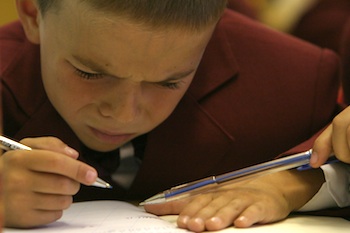 Еще до поступления в школу родители могут заметить, что их ребенок отличается от своих сверстников: он позднее начал сидеть, стоять, говорить первые слова. Даже в процессе игры ребенок импульсивен, сначала делает, а потом только начинает думать. Его активность на занятиях в детском саду не всегда целенаправленна — ему трудно сосредоточиться на своей деятельности, не понимает, с чего начать, как продолжить, быстро отвлекается. Эти особенности, а тем более их сочетание уже могут оказаться тревожным сигналом неблагополучия.Но, к сожалению, как это часто бывает, родители не замечают такого поведения своих детей или надеются, что ребенок «подтянется», «исправится», «доразовьется». Но вот ребенок приходит в школу и встречается с серьезными проблемами, с непосильными для него требованиями. Ему часто не удается «вписаться» в школьную жизнь и новый детский коллектив. И по поведению он так отличается от сверстников, что учителя приходят в замешательство. «Так крутится и отвлекается, что ничего не слышит и не запоминает», «Все только начали работу, а он уже устал, в окошко смотрит», — говорят о таких педагоги. И сами родители растеряны: делает уроки по три часа, а толку нет, делать ничего сам не хочет… И начинаются обвинения в адрес ребенка: ленится, не старается, понять ничего не хочет. Постепенно такие дети попадают в категорию «стойко неуспевающих».Естественно, что «неуспевающий» ученик, работая медленно и не всегда верно и нарушая школьные требования, получает больше замечаний, плохих оценок. Над ним нередко подсмеиваются одноклассники. Постепенно у ребенка развивается тревожность, обида, ощущение собственной неуклюжести. При этом не только снижается самооценка, но и пропадает желание ходить в школу, делать уроки, заводить новые знакомства в классе.По разным данным психолого-педагогических исследований, около 20% учащихся первых классов испытывают в той или иной мере затруднения в усвоении школьной программы. Причем отмечено, что по разным причинам такие дети лишены возможности усваивать новые знания и навыки наравне со своими сверстниками. Особое место среди причин стойкой неуспеваемости занимает такой вариант индивидуального развития психики ребенка, который в отечественной науке получил название «задержка психического развития».Задержка психического развития — это медицинский диагноз, поэтому определить его может только специалист. Если родители встретились с подобными трудностями, то лучше всего обратиться к детскому врачу-психоневрологу для уточнения причины подобных проблем.Под термином «задержка психического развития» понимается негрубое отставание в психическом развитии, которое, с одной стороны, требует специального коррекционного подхода к обучению ребенка, с другой стороны, позволяет — как правило, при наличии этого специального подхода — обучаться в общеобразовательной школе.Дети с задержкой психического развития часто неусидчивы, невнимательны, с трудом понимают условия предлагаемых заданий. У них проявляется низкая познавательная активность, они менее любознательны, чем сверстники. Такой ребенок как бы «не слышит» или «не видит» многого в окружающем его мире, не стремится понять, осмыслить происходящее вокруг него. Это обусловлено специфическими особенностями его психической деятельности — запоминания, мышления, внимания, эмоционально-волевой сферы. В основе таких особенностей лежит чаще всего негрубая органическая недостаточность тех мозговых систем, которые отвечают за обучаемость ребенка и формирование сложных форм поведения. Так, при изучении нейропсихологических особенностей детей с ЗПР отмечен замедленный темп созревания лобных областей левого и правого полушарий, к основным функциям которых относится формирование программ поведения, контроль и регулирование своей деятельности, выделение существенных элементов информации, их сравнение и анализ, развитие абстрактно-логического мышления, направленного внимания. Причем для детей с задержкой психического развития к началу обучения в школе характерна ослабленная активация левого полушария при поступлении информации в правое, что наблюдается на более ранних этапах нормального развития ребенка. Это проявляется в замедленном темпе восприятия и переработке поступающей информации, при этом ребенок воспринимает информацию фрагментарно, не полно и поэтому не может осмыслить и усвоить ее так же, как его сверстник с нормальным темпом развития. Снижение памяти проявляется в трудности смысловой переработки информации, поэтому дети часто прибегают к механическому запоминанию. У детей с задержкой психического развития снижена способность планировать свою деятельность, умение предвидеть результат своей деятельности и соотносить с ним отдельные действия. Недостаточная ориентировка в решении познавательных задач приводит к тому, что ребенок при выполнении какого-либо задания начинает работать «на авось», что приводит к многочисленным ошибкам.Выделенные специфические особенности организации психической деятельности детей с задержкой психического развития показывают, что дети данной категории существенно отличаются от своих сверстников с нормальным темпом развития. Поэтому те обвинения, которые могут допускать родители: «лентяй», «ворон ловишь», — совсем не обоснованны. Таким детям действительно трудно выполнять школьные требования, они быстро устают, не могут долго сосредоточенно работать, быстро переключаться с одного вида деятельности на другой. Именно дети данной категории нуждаются в помощи взрослых, особенно на первых этапах обучения.Какую помощь могут оказать родители, если в семье ребенок с задержкой психического развития?Можно столкнуться с проявлением полярных отношений родителей к детям с отклонениями в развитии. В одних семьях на ребенка смотрят как на маленького. Его опекают, собирают ему в школу портфель, родители контролируют каждое действие ребенка при выполнении домашних заданий. Вся жизнь в семье подчинена этому ребенку: за него делают все, включая и то, что без особого труда смог бы сделать он сам. Такая гиперопека детям очень вредна. Именно в простых видах деятельности, элементарных навыках самообслуживания и самоконтроля развиваются такие важные качества, как уверенность в себе, чувство ответственности, самостоятельность. Конечно, контроль необходим, но его необходимо организовывать не «над», а «рядом». Мама спрашивает своего ребенка: «Какие у вас завтра уроки? Расскажи, что ты положил в портфель?» или «Какой урок ты будешь делать сначала? Какое задание? Что для этого тебе нужно?» Вопросы подобного рода позволяют активизировать внимание ребенка, направить его в нужное русло, формировать самостоятельность принятия решений.Не менее вредной для становления личности ребенка с задержкой психического развития оказывается и противоположная крайность, при которой возможности детей явно завышаются, к ним предъявляются требования без учета специфики их психической деятельности. Перегрузка, особенно интеллектуальная, влечет за собой не только снижение работоспособности, заторможенность в понимании ситуации, но и может проявиться как агрессия, срывы в поведении, резкие перепады настроения. Завышенные требования родителей приводят к тому, что, берясь за непосильное для себя дело, ребенок не может его выполнить, начинает нервничать, теряет веру в свои силы. Для того чтобы сохранить работоспособность такого ребенка, не нанести учебной нагрузкой дополнительного вреда его здоровью, нужно очень внимательно отнестись к организации его труда и отдыха. Психологи и врачи утверждают, что перерывы во время выполнения домашнего задания совершенно необходимы. Сосредоточенно работать без отдыха в начале обучения ребенок может недолго, всего 8 — 15 мин. Так, непрерывное чтение у первоклассника не должно превышать 8 — 10 мин., письмо 4 — 5 мин. После этого лучше сменить деятельность. А через 30 — 40 минут имеет смысл сделать большой перерыв — можно перекусить, попрыгать, заняться конструктором, вырезать интересную картинку и наклеить в альбом. Ведь должны отдохнуть и глаза, и поработать другие группы мышц.В психологии есть очень важный принцип — «обучение ведет за собой развитие» (Л.С.Выготский). Однако оно будет полезным и продуктивным только в том случае, если будет соответствовать реальным возможностям ребенка.Другой вариант отношений родителей к детям — безразличное и попустительское. Часто он встречается в социально неблагополучных семьях или в таких, где родители за многочисленными своими проблемами не замечают проблем ребенка. Вначале они просто не замечают, как развивается их чадо, а после, когда проблемы станут очевидными, начинают посыпать их тумаками, пугать ремнями и чрезмерными наказаниями. Чуть позже, когда подобные действия не дадут результатов (а это, естественно, так и будет), махнут рукой, мол, «живи как хочешь».Особенно важными для формирования личности школьника являются успехи первых лет обучения. В этот период закладываются не только базисные знания и навыки, но и умение учиться, взаимоотношения с педагогами, отношение к себе как к ученику. Самооценка ребенка в этом возрасте  во многом зависит от оценки окружающих его людей. Важно, чтобы ребенок верил в свои силы, испытывал состояние комфорта, защищенности, позитивного мировосприятия и интереса. Для формирования этой стороны психики ребенка с задержкой психического развития очень большое значение имеет общение. До тех пор, пока он не научился читать, единственное средство понимания мира — рассказ взрослого, интересный и увлекательный. Задайте потом своему ребенку вопросы о том, что он узнал. Есть вопрос — есть работа мысли. Есть мысль — активизируется память. Познавательная активность, стремление к умственному труду формируются сначала на легком, доступном ребенку и в то же время интересном материале. Заинтересованность и успех не только пробуждают в ребенке веру в свои силы, снимают напряженность, но и способствуют поддержанию активного, комфортного состояния. Причем это лучше делать в неучебной обстановке: по дороге к бабушке, сидя вечером на диване, собирая вместе поделку из конструктора.Нуждается ли ребенок с задержкой психического развития во врачебной помощи? Задержка психического развития не болезнь, а индивидуальный вариант психического развития. Но, как утверждают специалисты, в основе развития психики таких детей лежит та или иная несостоятельность структурно-функциональных мозговых систем, приобретенная в результате негрубого повреждения мозга. Поэтому обследование врачом-психоневрологом ребенка с задержкой психического развития желательно: он может выявить признаки органической поврежденности мозга и медикаментозно воздействовать на него, может при помощи лекарств скоординировать излишнюю заторможенность или возбудимость ребенка, нормализовать сон, активизировать работу клеток головного мозга.В настоящее время для детей с задержкой психического развития разработаны образовательные программы, созданы специальные классы по системе коррекционно-развивающего обучения в стенах общеобразовательных школ. В них созданы адекватные условия — малая наполняемость класса (10 — 12 чел.). Дополнительные часы на индивидуальные занятия с ребенком не позволяют упустить те особенности, которые существенны для его обучения.В заключение следует подчеркнуть: очень важно своевременно обратить внимание на задержку в психическом развитии своего ребенка — чем раньше начата работа с ребенком, чем выше вероятность наиболее полной компенсации недостатков его развития и тем выше гарантия, что он не будет травмирован, оказавшись без специальной помощи в общем потоке обучения и осознавая свою несостоятельность.